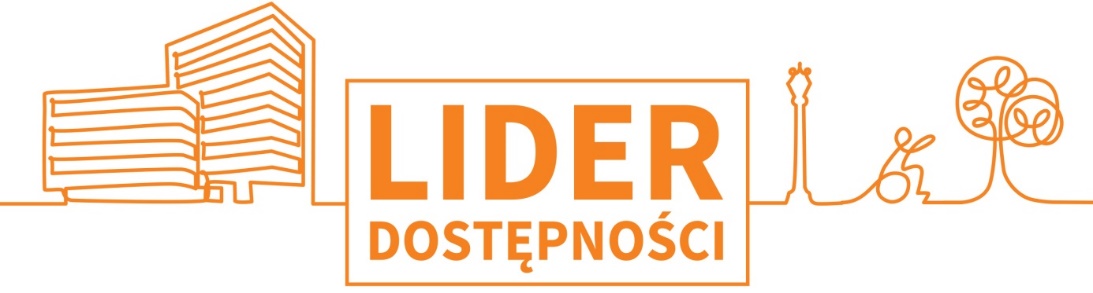 Zgoda na przetwarzanie danych osobowychNa podstawie Rozporządzenia Parlamentu Europejskiego i Rady (UE) 2016/679 z dn. 27 kwietnia 2016 r. w sprawie ochrony osób fizycznych w związku z przetwarzaniem danych osobowych i w sprawie swobodnego przepływu takich danych, a także Ustawy z dnia 10 maja 2018 r. o ochronie danych osobowych.Administratorem danych osobowych jest Stowarzyszenie Przyjaciół Integracji z siedzibą w Warszawie, ul. Dzielna 1 (kod: 00-162), KRS 0000102130, NIP 524 13 92 300, REGON: 011942877. Dane kontaktowe: tel. 22 530 65 70, e-mail: integracja@integracja.org Ja, ___________________ (imię i nazwisko) wyrażam zgodę na przetwarzanie moich danych osobowych zawartych w formularzu zgłoszeniowym Konkursu „Lider Dostępności 2024” (dalej „Konkurs”) przez organizatora Konkursu – Stowarzyszenie Przyjaciół Integracji z siedzibą w Warszawie, ul. Dzielna 1, wpisane do Rejestru Stowarzyszeń, innych Organizacji Społecznych i Zawodowych, Fundacji i Publicznych Zakładów Opieki Zdrowotnej, prowadzonego przez Sąd Rejonowy dla m. st. Warszawy XII Wydział Gospodarczy Krajowego Rejestru Sądowego pod nr KRS 0000102130, oraz przez współorganizatora Towarzystwo Urbanistów Polskich – dla celów związanych z czynnościami związanymi ze zgłoszeniem udziału w Konkursie, oceną zgłoszenia, decyzją dotyczącą przyznania nagrody oraz przechowywaniem i archiwizacją danych osobowych oraz dokumentów związanych z udziałem w Konkursie. Podanie przeze mnie danych jest dobrowolne. Mam prawo żądania od administratora dostępu do moich danych osobowych, ich sprostowania, usunięcia, przeniesienia albo ograniczenia przetwarzania.Podpis ……………….........................................	Miejscowość i data ….........................................Zgoda na wykorzystanie wizerunku i materiałów dołączonych do zgłoszenia konkursowegoNa podstawie Rozporządzenia Parlamentu Europejskiego i Rady (UE) 2016/679 z dn. 27 kwietnia 2016 r. w sprawie ochrony osób fizycznych w związku z przetwarzaniem danych osobowych i w sprawie swobodnego przepływu takich danych, a także Ustawy z dnia 10 maja 2018 r. o ochronie danych osobowych.Administratorem danych osobowych jest Stowarzyszenie Przyjaciół Integracji z siedzibą w Warszawie, ul. Dzielna 1 (kod: 00-162), KRS 0000102130, NIP 524 13 92 300, REGON: 011942877. Dane kontaktowe: tel. 22 530 65 70, e-mail: integracja@integracja.orgOświadczam, że udzielam Stowarzyszeniu Przyjaciół Integracji z siedzibą w Warszawie, ul. Dzielna 1, wpisanemu do Rejestru Stowarzyszeń, innych Organizacji Społecznych i Zawodowych, Fundacji i Publicznych Zakładów Opieki Zdrowotnej, prowadzonego przez Sąd Rejonowy dla m.st. Warszawy XII Wydział Gospodarczy Krajowego Rejestru Sądowego pod nr KRS 0000102130 nieodwołalnego i nieodpłatnego prawa do wykorzystania:mojego wizerunku (w tym również nagranego głosu) uwidocznionego na zdjęciach lub materiałach audio lub video na dowolnych nośnikach, w tym elektronicznych oraz przechowywania, jak również przesyłania mojego wizerunku, w tym za pośrednictwem Internetu – na czas trwania Konkursu oraz 1 (jeden rok) po jego zakończeniu;przesłanych przeze mnie materiałów wyłącznie dla celów organizacyjnych oraz informacyjno-promocyjnych konkursu „Lider Dostępności 2024” i zamieszczenia ich w mediach Integracji (Magazyn „Integracja”, portal Niepełnosprawni.pl, strona Integracja.org oraz media społecznościowe Integracji), a także w wydawnictwie pokonkursowym. Oświadczam, że przesłane przeze mnie prace nie naruszają praw osób trzecich. Podpis ……………….........................................	Miejscowość i data ….........................................